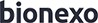 Bionexo do Brasil LtdaRelatório emitido em 25/04/2024 08:10CompradorIGH - HEMU - Hospital Estadual da Mulher (11.858.570/0002-14)Rua R 7, esquina com Av. Perimetral s/n - Setor Oeste - GOIÂNIA, GO	CEP: 74.530-020Relação de Itens (Confirmação)Pedido de Cotação : 342032716COTAÇÃO Nº 58100 DIETAS - HEMU ABR/2024Frete PróprioObservações: *PAGAMENTO: Somente a prazo e por meio de depósito em conta PJ do fornecedor. *FRETE: Só serão aceitas propostas com frete CIF e para entrega no endereço: RUA R7 C/ AV PERIMETRAL, SETOR COIMBRA, Goiânia/GO CEP: 74.530-020, dia e horário especificado. *CERTIDÕES: As Certidões Municipal, Estadual de Goiás, Federal, FGTS e Trabalhista devem estar regulares desde a data da emissão da proposta até a data do pagamento.*REGULAMENTO: O processo de compras obedecerá ao Regulamento de Compras do IGH, prevalecendo este em relação a estes termos em caso de divergência.Tipo de Cotação: Cotação Normal Fornecedor :Data de Confirmação :Produto	Código ProgramaçãoFabricante Embalagem Fornecedor Comentário Justificativa PreçoPreçoRent(%) Quantidade	ValorUsuáriode EntregaUnitário FábricaTotaldeSUPLEMENTO A BASE DE DEXTRINA5 E MALTOSE - LATA400G37832	-CARBODEX 500 GR - CARBODEX - DYNAMICLABLATAInnovar Produtos Hospitalares Ltda - Eppnull	-R$ 24,0000R$	5 UnidadeR$ 120,0000Danielly Evelyn Pereira Da Cruz17/04/202413:24Total Parcial:R$ 1.176,2000Total de Itens da Cotação: 6	Total de Itens Impressos: 2Produto	Código ProgramaçãoFabricante Embalagem Fornecedor Comentário Justificativa PreçoPreçoRent(%) Quantidade	ValorUsuáriode EntregaUnitário FábricaTotalFORMULA INFANTIL EM PÓ PARA RN PRE-TERMO E/OU ALTO RISCO -> INDICADA PARA RECEM NASCIDOS PRÉ TERMO E/OU ALTO RISCO E/OU BAIXO PESO AO NASCER; COM DHA, ARA E NUCLEOTÍDEOS. - ESPECIFICAÇÃO: INDICADA PARA RECÉM NASCIDOS PRÉ TERMO E/ OU ALTO RISCO E/OU ALTO RISCO E/OU BAIXO PESO AO NASCER.R$ 297,5976Danielly Evelyn Pereira Da Cruz17/04/202413:24FORMULA INFANTIL PARA RECEM NASCIDO PRE TERMO E / OU ALTO RISCO 400G - FORMULA PARA2 RECEM NASCIDO PRE TERMO E/ OUDE ALTO RISCO E / OU BAIXO PESO AO NASCER COM PROTEINAS LACTEAS -> LATA 400 GRAMAS37790	-PRE NAN 400 GR, NESTLELATA COM 400 GRVia Nut - Nutrição Clinica e Produtos Hospitalaresnull	-		R$ 29,6300R$ 0,000060 Unidade	R$1.777,8000Danielly Evelyn Pereira Da Cruz17/04/202413:24Total Parcial:132.0	R$2.075,3976Total de Itens da Cotação: 6	Total de Itens Impressos: 2Produto	Código ProgramaçãoFabricante Embalagem Fornecedor Comentário Justificativa PreçoPreçoRent(%) Quantidade	ValorUsuáriode EntregaUnitário FábricaTotal3400GSUPLEMENTO CONTROLE6   GLICEMICO COM37841	-DANONEDIASIP MORANGOLtdaViva1	Comércio Enullpagamento.;- Humana AlimentarNão atende	R$	R$0048 Unidade	R$Danielly Evelyn Pereira Da Cruz17/04/202413:24Danielly Evelyn Pereira DaAMIDO DE TAPIOCA SB MORANGO200ML - DANONEImportação Ltdaas condições de pagamento.14,27000,0000684,9600Cruz17/04/202413:24Total Parcial:54.0	R$1.134,0600Total de Itens da Cotação: 6	Total de Itens Impressos: 2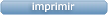 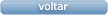 Clique aqui para geração de relatório completo com quebra de páginaTotal Geral:R$ 4.385,6576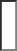 FornecedorFaturamento MínimoPrazo de EntregaValidade da PropostaCondições de PagamentoFreteObservações1Innovar Produtos Hospitalares Ltda- EppGOIÂNIA - GOINNOVAR HOSPITALAR & SAÚDE - (62) 3575-6041bionexo.innovarhospitalar@gmail.comMais informaçõesR$ 200,00001 dias após confirmação19/04/202430 ddlCIFnull2Via Nut - Nutrição Clinica e Produtos Hospitalares GOIÂNIA - GORamile Ferreira e silva - null cotacao@vianut.com.br Mais informaçõesR$ 300,00003 dias após confirmação30/04/202430 ddlCIFnull3Viva Comércio E Importação LtdaBRASÍLIA - DF MAURISFRAN SOUSA - nullpedido.dietas@vivadf.com.brMais informaçõesR$ 500,00002 dias após confirmação15/04/202430 ddlCIFCOTADO POR MARIANA MILHAOcotacao.dietas@vivadf.com.br